Publicado en España el 03/06/2022 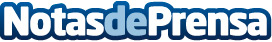 Inoxibar inicia el reciclaje de sartenes con su IV Plan RenoveCuenta con una amplia red de establecimientos en todas las CCAA donde se puede llevar las sartenes viejas y renovarlas, disfrutando de un descuento especialDatos de contacto:Inoxibarwww.inoxibar.com946 82 48 75Nota de prensa publicada en: https://www.notasdeprensa.es/inoxibar-inicia-el-reciclaje-de-sartenes-con Categorias: Nacional Gastronomía Ecología Consumo Otras Industrias http://www.notasdeprensa.es